ŽEMĖLAPIS SU PAŽYMĖTU ARTIMIAUSIU NAUDINGŲJŲ IŠKASENŲ TELKINIU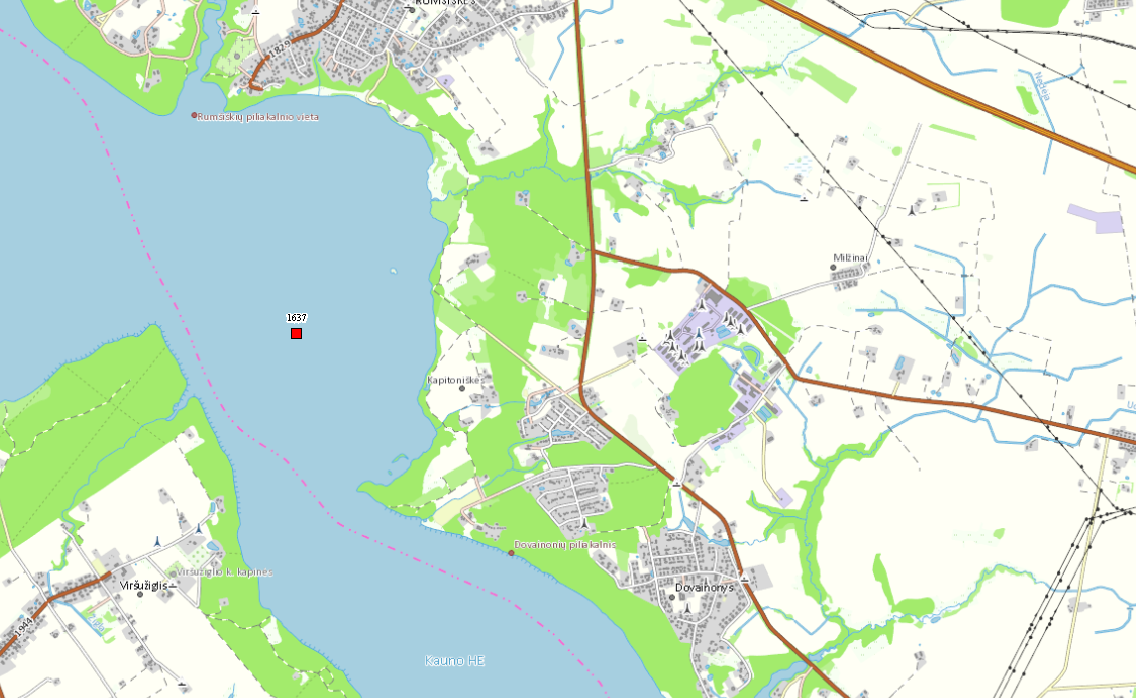 